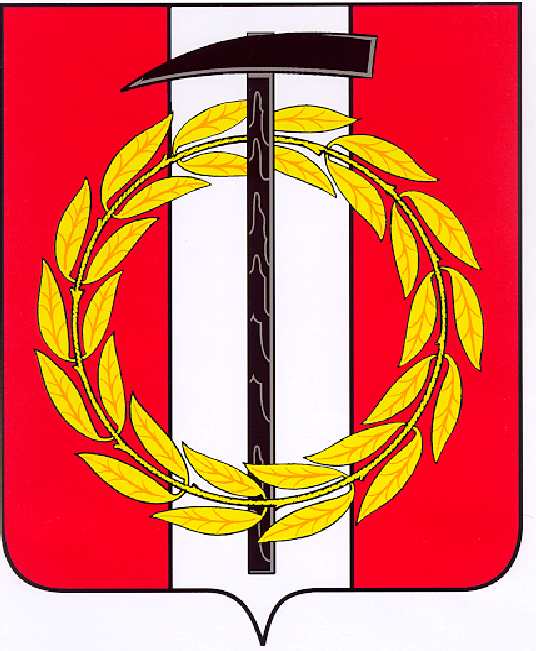 Собрание депутатов Копейского городского округаЧелябинской областиРЕШЕНИЕ      24.11.2021           312-МОот _______________№_____О внесении изменений в решениеСобрания депутатов Копейского городского округа от 22.04.2015 года № 1087-МОВ соответствии с Трудовым кодексом Российской Федерации, Федеральным законом   от   06 октября 2003 года  № 131-ФЗ   «Об  общих принципах организации местного самоуправления в Российской Федерации», Уставом муниципального образования   «Копейский городской округ», решение Собрания   депутатов   Копейского   городского   округа   Челябинской     областиот 27.10.2021 № 287-МО «Об увеличении окладов (должностных окладов, ставок заработной платы) работников муниципальных учреждений» Собрание   депутатов   Копейского   городского   округа   Челябинской     областиРЕШАЕТ:1.   Внести изменения в Положение «Об оплате труда работников Муниципального учреждения  Копейского городского округа «Городская служба заказчика», утвержденное решением Собрания депутатов Копейского городского округа Челябинской области от 22.04.2015 года № 1087-МО, изложив приложение № 1, 2, 3, 4 к Положению в новой редакции(прилагаются).2. Руководителю муниципального учреждения Копейского городского округа «Городская служба заказчика» привести штатное расписание и локальные нормативные акты в соответствие с настоящим решением с 01.10.2021.3. Настоящее решение подлежит опубликованию в газете «Копейский рабочий», размещению на официальном  Интернет-сайте Собрания депутатов Копейского городского округа Челябинской области и распространяется на правоотношения, возникшие с 01.10.2021.4.Контроль за исполнением настоящего решения возложить на постоянную комиссию Собрания депутатов Копейского городского округа по экономической, бюджетной и налоговой политике. Председатель Собрания депутатов                  Глава Копейского городскогоКопейского городского округа                        округа                       Е.К. Гиске                                                             А.М.ФалейчикПРИЛОЖЕНИЕ 1Положения об оплате труда работников Муниципального учреждения Копейского городского округа «Городская служба заказчика»к решению Собрания депутатовКопейского городского округаот 24.11.2021 № 312-МОРазмеры повышающих коэффициентов к минимальному окладу и размеры окладов по профессиональным квалификационным группам и общеотраслевых профессий рабочихПеречень профессий рабочих, отнесенных к профессиональным квалификационным группам общеотраслевых профессий рабочих, установлен приказом Министерства здравоохранения и социального развития Российской Федерации от 29.05.2008 № 248н «Об утверждении профессиональных квалификационных групп общеотраслевых профессий рабочих».Профессиональная квалификационная группа «Общеотраслевые профессии рабочих первого уровня»Профессиональная квалификационная группа «Общеотраслевые профессии рабочих второго уровня»ПРИЛОЖЕНИЕ 2Положения об оплате труда работников Муниципального учреждения  Копейского городского округа «Городская служба заказчика»к решению Собрания депутатовКопейского городского округаот 24.11.2021 № 312-МОРазмеры повышающих коэффициентов к минимальному окладу и размеры должностных окладов по профессиональным квалификационным группам общеотраслевых должностей руководителей, специалистов и служащихПеречень должностей руководителей, специалистов и служащих, отнесенных к профессиональным квалификационным группам общеотраслевых должностей руководителей, специалистов и служащих, установлен приказом Министерства здравоохранения и социального развития Российской Федерации от 29.05.2008 № 247н «Об утверждении профессиональных квалификационных групп общеотраслевых должностей руководителей, специалистов и служащих».Профессиональная квалификационная группа «Общеотраслевые должности служащих первого уровня»Профессиональная квалификационная группа «Общеотраслевые должности служащих третьего уровня»Профессиональная квалификационная группа «Общеотраслевые должности служащих четвёртого уровня»Размеры должностных окладов работников, не включённых в ПКГ, устанавливаются: ПРИЛОЖЕНИЕ 3Положения об оплате труда работников Муниципального учреждения  Копейского городского округа «Городская служба заказчика»к решению Собрания депутатовКопейского городского округаот 24.11.2021 № 312-МОСистема базовых окладов по профессиональным квалификационным группам, профессиям и должностям Муниципального учреждения Копейского городского округа «Городская служба заказчика» Общеотраслевые профессии рабочих первого уровняПРИЛОЖЕНИЕ 4Положения об оплате труда работников Муниципального учреждения  Копейского городского округа «Городская служба заказчика»к решению Собрания депутатовКопейского городского округаот 24.11.2021 № 312-МОКвалификационный уровеньКоэффициентОклад(рублей)1 квалификационный уровень13 391Квалификационный УровеньКоэффициентОклад (рублей)1 квалификационный уровень1,34974 577Заместитель Главы городского округапо жилищно-коммунальным вопросамИ.В. Фролов Квалификационный уровеньКоэффициентДолжностной оклад (рублей)1 квалификационный уровень 1,11973 797Квалификационный уровеньКоэффициентДолжностной оклад (рублей)1 квалификационный уровень1,78976 069 3 квалификационный уровень1,65965 6274 квалификационный уровень1,81986 171 Квалификационный уровеньКоэффициентДолжностной оклад (рублей)1 квалификационный уровень2,12447 204Начальник учреждения19 401Заместители начальника13 580Главный бухгалтер13 580Заместитель Главы городского округапо жилищно-коммунальным вопросамИ.В. ФроловОбщеотраслевые должности служащих  первого уровняОбщеотраслевые должности служащих  первого уровняОбщеотраслевые должности служащих  первого уровняОбщеотраслевые должности служащих  первого уровняОбщеотраслевые должности служащих  первого уровняОбщеотраслевые должности служащих  первого уровняБазовый окладМежуровневый коэффициентокладПрофессии и должностиПредъявляемые требования1 квалификационный уровень33911,11973 797Заведующая канцеляриейСреднее профессиональное образование и стаж работы по специальности не менее  3-х летОбщеотраслевые должности служащих  второго уровняОбщеотраслевые должности служащих  второго уровняОбщеотраслевые должности служащих  второго уровняОбщеотраслевые должности служащих  второго уровняОбщеотраслевые должности служащих  второго уровняОбщеотраслевые должности служащих  второго уровняОбщеотраслевые должности служащих  третьего уровняОбщеотраслевые должности служащих  третьего уровняОбщеотраслевые должности служащих  третьего уровняОбщеотраслевые должности служащих  третьего уровняОбщеотраслевые должности служащих  третьего уровняОбщеотраслевые должности служащих  третьего уровняБазовый окладМежуровневый коэффициентокладПрофессии и должностиПредъявляемые требования1 квалификационный уровень33911,78976 069ИнженерВысшее образование без предъявления требований к стажу работы  или средне-специальное образование и стаж в должности не менее 3-х лет3 квалификационный уровень33911,65965 627Бухгалтер, инженер, экономистВысшее образование или стаж работы в должности не менее 3-х лет4 квалификационный уровень33911,81986 171Ведущий экономист, ведущий инженер, ведущий юрисконсульт, ведущий программистВысшее образование или стаж работы в должности не менее 3-х летОбщеотраслевые должности служащих  четвертого уровняОбщеотраслевые должности служащих  четвертого уровняОбщеотраслевые должности служащих  четвертого уровняОбщеотраслевые должности служащих  четвертого уровняОбщеотраслевые должности служащих  четвертого уровняОбщеотраслевые должности служащих  четвертого уровня1 квалификационный уровень33912,12447 204Начальник организационно-правового отдела, начальник финансово-экономического отдела, начальник контрольно-технического отдела, начальник отдела инженерных сетей и сооружений, начальник отдела дорог и благоустройстваВысшее профессиональное образование или стаж работы  не менее 5-и летБазовый окладМежуровневый коэффициентокладПрофессии и должности1 квалификационный уровень3 39113 391Уборщик служебных помещенийОбщеотраслевые профессии рабочих второго уровняОбщеотраслевые профессии рабочих второго уровняОбщеотраслевые профессии рабочих второго уровняОбщеотраслевые профессии рабочих второго уровняОбщеотраслевые профессии рабочих второго уровня1 квалификационный уровень3 3911,34974 577Водитель автомобиляЗаместитель Главы городского округапо жилищно-коммунальным вопросамИ.В. Фролов№ДолжностьОклад в рублях1Начальник19 4012Заместитель начальника по производственным вопросам 13 5803Заместитель начальника по общим  вопросам 13 5804Главный бухгалтер 13 5805Начальник отдела 7 2046Юрисконсульт, программист, старший инженер, ведущий экономист 6 1717Инженер, бухгалтер, экономист5 6278Инженер6 0699Заведующий канцелярии3 79710Водитель4 57711Уборщица3 391Заместитель Главы городского округапо жилищно-коммунальным вопросамИ.В. Фролов